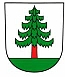 Schule BaumaSchule BaumaSchule BaumaSchule BaumaSchule BaumaSchule BaumaSchule BaumaSchule BaumaSchule BaumaSchulhaus Haselhalden 8493 Saland										www.schulebauma.chSchulhaus Haselhalden 8493 Saland										www.schulebauma.chSchulhaus Haselhalden 8493 Saland										www.schulebauma.chSchulhaus Haselhalden 8493 Saland										www.schulebauma.chSchulhaus Haselhalden 8493 Saland										www.schulebauma.chSchulhaus Haselhalden 8493 Saland										www.schulebauma.chSchulhaus Haselhalden 8493 Saland										www.schulebauma.chSchulhaus Haselhalden 8493 Saland										www.schulebauma.chSchulhaus Haselhalden 8493 Saland										www.schulebauma.chHauswart:  Thomas Bucher   079 409 41 54  				  			  thomas.bucher@schulebauma.chHauswart:  Thomas Bucher   079 409 41 54  				  			  thomas.bucher@schulebauma.chHauswart:  Thomas Bucher   079 409 41 54  				  			  thomas.bucher@schulebauma.chHauswart:  Thomas Bucher   079 409 41 54  				  			  thomas.bucher@schulebauma.chHauswart:  Thomas Bucher   079 409 41 54  				  			  thomas.bucher@schulebauma.chHauswart:  Thomas Bucher   079 409 41 54  				  			  thomas.bucher@schulebauma.chHauswart:  Thomas Bucher   079 409 41 54  				  			  thomas.bucher@schulebauma.chHauswart:  Thomas Bucher   079 409 41 54  				  			  thomas.bucher@schulebauma.chHauswart:  Thomas Bucher   079 409 41 54  				  			  thomas.bucher@schulebauma.chMietvertrag: Einmalig1/2 Jahr1/2 Jahr 1Jahr 1JahrfortlaufendBenützungsart: Verein / OrganisationVerein / OrganisationHallenchefIn/LeiterInHallenchefIn/LeiterIn  auswärtsName / VornameName / VornameTel.Tel.  ortsansässigStrasse / Haus Nr.Strasse / Haus Nr.  kommerziellPLZ / OrtPLZ / Ort  nicht kommerziellTel. Nr. PrivatTel. Nr. Privat  Jugendliche bis 16 JahreTel. Nr. GeschäftTel. Nr. GeschäftE-Mail:E-Mail:BenützungMontagDienstagMittwochDonnerstagFreitagSamstagSonntagDatumZeiten*       bis            bis            bis            bis            bis            bis            bis      LeiterIn/BemerkungenBenützungDatumZeiten*      bis            bis            bis            bis            bis            bis            bis      LeiterIn/BemerkungenTotal StundenBenötigte Räume:  Turnhalle Mehrzweckraum Singsaal Schulzimmer Werken  Küche AussenanlageDie Mietzeiten* verstehen sich inklusive Einrichten und Abräumen.
Die Benützer sind für die Verkehrsordnung und die Parkierung der Fahrzeuge verantwortlich. Notzufahrten müssen jederzeit möglich sein.
Der Vermieter lehnt jede Haftung ab. Im ganzen Gebäude ist Rauchverbot. In den Korridoren ist jegliches Ballspiel verboten.
Das Benützungsreglement ist integrierter Bestandteil dieses Vertrags und ist strikte einzuhalten.
Die Benützer sind verpflichtet bei der Reinigung der benützten Räume mitzuhelfen. Wir wünschen einen angenehmen Aufenthalt.
Der Vertrag ist vollständig ausgefüllt und unterschrieben an obige Adresse zu senden.Die Mietzeiten* verstehen sich inklusive Einrichten und Abräumen.
Die Benützer sind für die Verkehrsordnung und die Parkierung der Fahrzeuge verantwortlich. Notzufahrten müssen jederzeit möglich sein.
Der Vermieter lehnt jede Haftung ab. Im ganzen Gebäude ist Rauchverbot. In den Korridoren ist jegliches Ballspiel verboten.
Das Benützungsreglement ist integrierter Bestandteil dieses Vertrags und ist strikte einzuhalten.
Die Benützer sind verpflichtet bei der Reinigung der benützten Räume mitzuhelfen. Wir wünschen einen angenehmen Aufenthalt.
Der Vertrag ist vollständig ausgefüllt und unterschrieben an obige Adresse zu senden.Die Mietzeiten* verstehen sich inklusive Einrichten und Abräumen.
Die Benützer sind für die Verkehrsordnung und die Parkierung der Fahrzeuge verantwortlich. Notzufahrten müssen jederzeit möglich sein.
Der Vermieter lehnt jede Haftung ab. Im ganzen Gebäude ist Rauchverbot. In den Korridoren ist jegliches Ballspiel verboten.
Das Benützungsreglement ist integrierter Bestandteil dieses Vertrags und ist strikte einzuhalten.
Die Benützer sind verpflichtet bei der Reinigung der benützten Räume mitzuhelfen. Wir wünschen einen angenehmen Aufenthalt.
Der Vertrag ist vollständig ausgefüllt und unterschrieben an obige Adresse zu senden.Die Mietzeiten* verstehen sich inklusive Einrichten und Abräumen.
Die Benützer sind für die Verkehrsordnung und die Parkierung der Fahrzeuge verantwortlich. Notzufahrten müssen jederzeit möglich sein.
Der Vermieter lehnt jede Haftung ab. Im ganzen Gebäude ist Rauchverbot. In den Korridoren ist jegliches Ballspiel verboten.
Das Benützungsreglement ist integrierter Bestandteil dieses Vertrags und ist strikte einzuhalten.
Die Benützer sind verpflichtet bei der Reinigung der benützten Räume mitzuhelfen. Wir wünschen einen angenehmen Aufenthalt.
Der Vertrag ist vollständig ausgefüllt und unterschrieben an obige Adresse zu senden.SalandDatum: ………………………………………………………..……. Ort:      Datum:      Unterschrift Hauswart:__________________________________________Unterschrift Hauswart:__________________________________________Unterschrift Mieter:_______________________________________________.Unterschrift Mieter:_______________________________________________.